РЕШЕНИЕЗаслушав информацию заместителя председателя Городской Думы Петропавловск-Камчатского городского округа – председателя Комитета 
по местному самоуправлению и социальной политикие Воровского А.В., 
в соответствии с Решением Городской Думы Петропавловск-Камчатского городского округа от 26.06.2013 № 90-нд «О порядке регулирования отношений, связанных с формированием, финансовым обеспечением наказов избирателей 
в Петропавловск-Камчатском городском округе и контролем за их выполнением» Городская Дума Петропавловск-Камчатского городского округаРЕШИЛА:	1. Внести в перечень наказов избирателей Петропавловск-Камчатского городского округа на 2018 год, поступивших депутатам Городской Думы Петропавловск-Камчатского городского округа, утвержденный решением Городской Думы Петропавловск-Камчатского городского округа от 28.12.2017 
№ 88-р (далее - перечень), изменение согласно приложению к настоящему решению.2. Направить настоящее решение Главе Петропавловск-Камчатского городского округа для учета внесенных в перечень изменений в бюджете Петропавловск-Камчатского городского округа на 2018 год и плановый период 2019-2020 годов.3. Направить настоящее решение в газету «Град Петра и Павла» 
для опубликования и разместить на официальном сайте Городской Думы Петропавловск-Камчатского городского округа в информационно-телекоммуникационной сети «Интернет».Приложение к решению Городской Думы Петропавловск-Камчатского 
городского округа от 21.03.2018 № 135-рИзменение в перечень наказов избирателей Петропавловск-Камчатского городского округа на 2018 год, 
поступивших депутатам Городской Думы Петропавловск-Камчатского городского округаСтроку пятнадцатую изложить в следующей редакции:	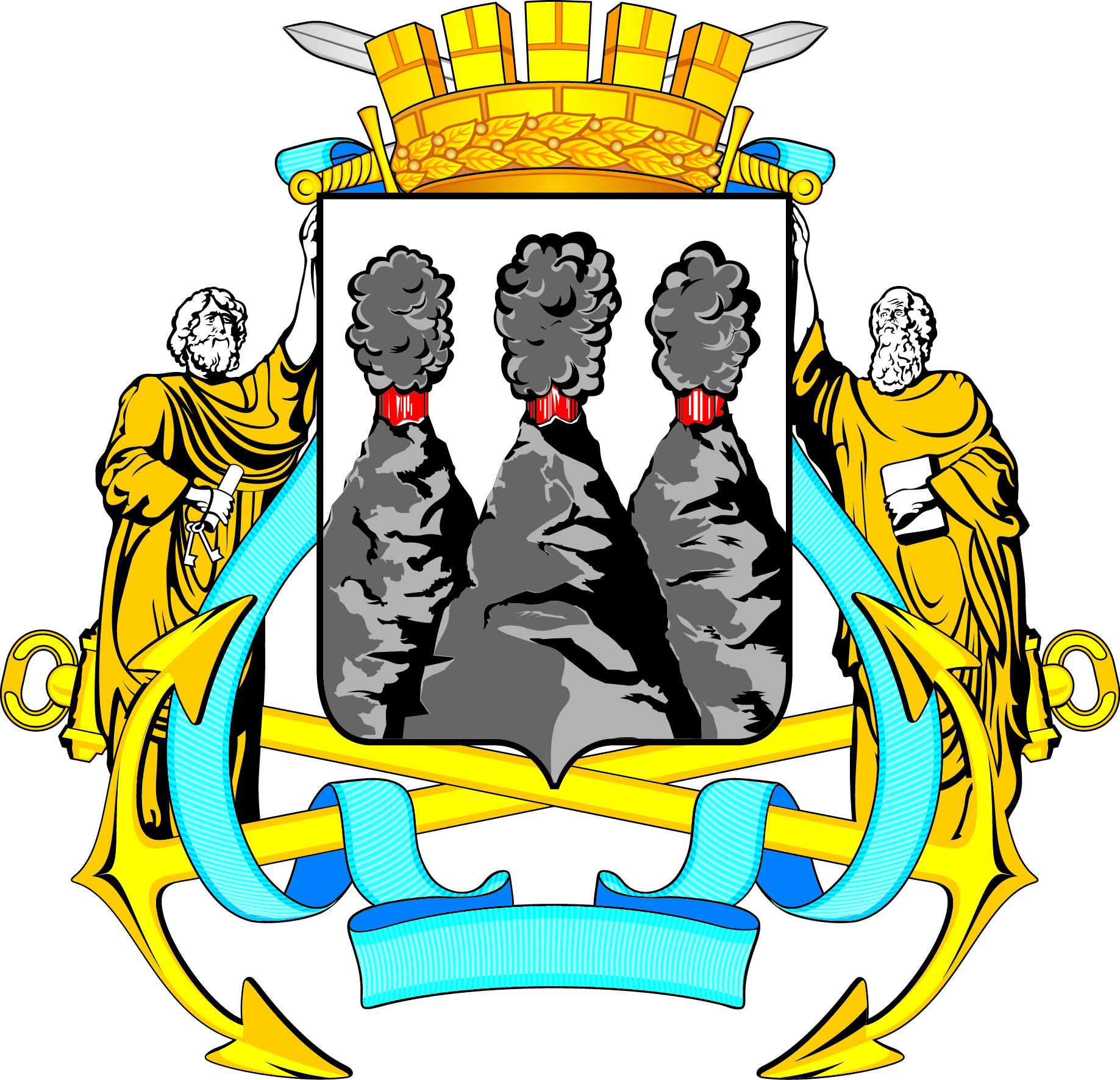 ГОРОДСКАЯ ДУМАПЕТРОПАВЛОВСК-КАМЧАТСКОГО ГОРОДСКОГО ОКРУГАот 21.03.2018 № 135-р7-я сессияг.Петропавловск-КамчатскийО внесении изменения в перечень наказов избирателей Петропавловск-Камчатского городского округа на 2018 год, поступивших депутатам Городской Думы Петропавловск-Камчатского городского округа, утвержденный решением Городской Думы Петропавловск-Камчатского городского округа от 28.12.2017 № 88-рПредседатель Городской Думы  Петропавловск-Камчатского городского округаГ.В. Монахова«14.Гусейнов Р.В.Оськин С.В.Сароян С.А.Устройство покрытия футбольного поля муниципального бюджетного общеобразовательного учреждения «Средняя школа № 20» Петропавловск-Камчатского городского округа200 000Управление образования администрации Петропавловск-Камчатского городского округа«14.Гусейнов Р.В.Оськин С.В.Сароян С.А.Устройство покрытия футбольного поля муниципального бюджетного общеобразовательного учреждения «Средняя школа № 20» Петропавловск-Камчатского городского округа200 000Управление образования администрации Петропавловск-Камчатского городского округа».«14.Гусейнов Р.В.Оськин С.В.Сароян С.А.Приобретение технологического оборудования для пищеблока муниципального бюджетного общеобразовательного учреждения «Средняя школа № 26» Петропавловск-Камчатского городского округа200 000Управление образования администрации Петропавловск-Камчатского городского округа».«14.Гусейнов Р.В.Оськин С.В.Сароян С.А.Ремонт помещения для хранения продуктов в муниципальном бюджетном общеобразовательном учреждении «Основная школа № 37» Петропавловск-Камчатского городского округа200 000Управление образования администрации Петропавловск-Камчатского городского округа».«14.Гусейнов Р.В.Оськин С.В.Сароян С.А.Ремонт зимнего сада муниципального автономного дошкольного образовательного учреждения «Детский сад № 7 комбинированного вида»300 000Управление образования администрации Петропавловск-Камчатского городского округа».«14.Гусейнов Р.В.Оськин С.В.Сароян С.А.Ремонт полов первого этажа муниципального бюджетного дошкольного образовательного учреждения «Детский сад № 31 комбинированного вида»180 000Управление образования администрации Петропавловск-Камчатского городского округа».«14.Гусейнов Р.В.Оськин С.В.Сароян С.А.Приобретение и установка игровой площадки в муниципальном бюджетном дошкольном образовательном учреждении «Детский сад 
№ 36»110 000Управление образования администрации Петропавловск-Камчатского городского округа».«14.Гусейнов Р.В.Оськин С.В.Сароян С.А.Укрепление материально-технической базы муниципального автономного общеобразовательного учреждения «Начальная школа - детский сад № 52» Петропавловск-Камчатского городского округа100 000Управление образования администрации Петропавловск-Камчатского городского округа».«14.Гусейнов Р.В.Оськин С.В.Сароян С.А.Приобретение и установка 2-х домиков-беседок в муниципальном автономном дошкольном образовательном учреждении «Детский сад 
№ 56 комбинированного вида»110 000Управление образования администрации Петропавловск-Камчатского городского округа».«14.Гусейнов Р.В.Оськин С.В.Сароян С.А.Проведение учебно-тренировочных сборов для муниципального автономного учреждения дополнительного образования «Детско-юношеская спортивная школа № 2»100 000Управление образования администрации Петропавловск-Камчатского городского округа».